Gemeentelijke Raad voor OntwikkelingsSamenwerkingsecretariaat: Gravenplein 8  - 9120 Beveren               T :  03 750 17 71  -  vanaf 1/9 2021 03 750 15 72  -  E :  GROS@beveren.be		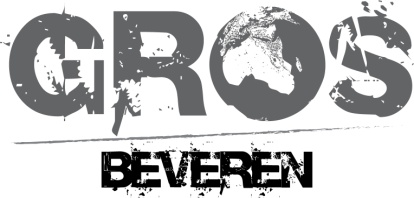 AANVRAAGFORMULIER VOOR DE TOEKENNING VAN EENCORONASUBSIDIE (MAX. 1000 EURO) AAN LIDORGANISATIE 
GEFINANCIERD MET GROS-WERKINGSMIDDELEN(aanvraagformulier ten laatste indienen op 31 maart 2022)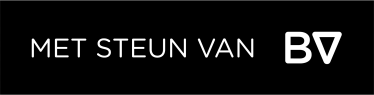 1 KADER 
Op 27 april 2020 ging het College van Burgemeester en Schepenen akkoord met de toekenning door de GROS, en te betalen door de GROS met eigen werkingsmiddelen, van een subsidie van maximaal 1000 euro per lidorganisatie voor de aanschaf van medisch materiaal en/of voorzorgmiddelen in de strijd tegen het coronavirus of van de gevolgen ervan, na voorlegging van een gefundeerde vraag van de lidorganisatie.Deze beslissing laat de GROS toe, om met eigen werkmiddelen, gepast te kunnen inspelen op specifieke vragen die een lidorganisatie krijgt, naar bijkomende financiële middelen voor preventieve en curatieve doeleinden in het land waarin het actief is of om een noodhulpfonds van de koepelorganisatie te spijzen als dit burgers informeert over het gevaar van het virus en/of hoe de verdere verspreiding kan worden ingeperkt. Ook de aanschaf van middelen in de strijd tegen het virus vallen hieronder.De beslissing van het College laat de GROS ook toe, om aan lidorganisaties financiële middelen ter beschikking te stellen voor het deels wegwerken van de gevolgen van de coronacrisis. 
Door de lockdown konden/kunnen in Beveren geen activiteiten doorgaan, wat minder inkomsten voor de werking hier en/of in het Zuiden impliceert. 
Het stilleggen of de bemoeilijking van het internationaal vliegverkeer heeft mogelijks ook tot gevolg dat lidorganisaties opgezadeld zitten met extra vluchtkosten en/of opvangkosten. 2 WERKWIJZEDe aanvragen tot het verkrijgen van de Coronasubsidie 2021 dienen op dit formulier digitaal gezonden te worden door de in Beveren gevestigde lidorganisaties naar het secretariaat van de Gemeentelijke Raad voor OntwikkelingsSamenwerking (gros@beveren.be) en dit ten laatste op 31 maart 2022. 
Meerdere aanvragen gespreid in de tijd zijn toegelaten. 
De aanvragen mogen globaal genomen het bedrag van de 1000 euro overschrijden, doch het maximum bedrag dat als coronasubsidie toegekend kan worden, is maximum 1000 euro per lidorganisatie.
De ingestuurde aanvragen worden op de laatste dag van elke maand gebundeld en kort hierop door het secretariaat overgemaakt aan de leden van de GROS-werkgroep subsidie lidorganisaties. 
Deze werkgroep, waarin ook de voorzitter van de GROS zetelt, bespreekt de aanvragen en beslist of de gevraagde steun al of niet gefundeerd is en bepaalt het bedrag van de coronasubsidie.De voorzitter van de GROS deelt aan de betreffende lidorganisatie en aan de secretaris de beslissing mee. Bij een positieve beslissing geeft de secretaris aan de penningmeester de opdracht om, over te gaan tot uitbetaling van de goedgekeurde coronasubsidie. Er wordt getracht om binnen de maand, die volgt op de maand van de aanvraag het goedgekeurde bedrag over te schrijven.
Bij een negatieve beslissing deelt de voorzitter van de GROS de reden hiervan mee aan de aanvrager.3 UITSLUITINGDe ontvangen coronasubsidie mag bij doorstorting of bij aanwending NIET vermeld worden op het Aanvraagformulier voor gemeentelijke subsidies aan lidorganisatie, rubriek 2.3 Fondswerving. Aanvraagformulier op achterzijde.Gemeentelijke Raad voor OntwikkelingsSamenwerkingsecretariaat: Gravendreef 8  - 9120 Beveren               T :  03 750 17 71  -  vanaf 1/9 2021 03 750 15 75  -  E :  GROS@beveren.be		AANVRAAGFORMULIER VOOR DE TOEKENNING VAN EENCORONASUBSIDIE (MAX. 1000 EUR) AAN LIDORGANISATIE 
GEFINANCIERD MET GROS-WERKINGSMIDDELEN(aanvraagformulier ten laatste indienen op 31 maart 2021GEGEVENS VAN DE BEVERSE LIDORGANISATIE:Naam lidorganisatie : Naam en handtekening aanvrager : Straat en huisnummer : 				Postcode en gemeente : Telefoon/ GSM: 					e-mail:
__________________________________________________________________________________DATUM HUIDIGE AANVRAAG: ……Vanaf mei 2021 Eerste aanvraag? JA/NEEN (schrappen wat niet past)Vanaf mei 2021  tweede aanvraag? JA/NEEN (schrappen wat niet past)
Bij antwoord JA: Vul aan: reeds ……… euro ontvangen op ….. Vanaf mei 2021 derde  aanvraag? JA/NEEN (schrappen wat niet past)
Bij antwoord JA: Vul aan: reeds ……….euro ontvangen op ….. 
                                                         reeds ……... euro ontvangen op ..…
__________________________________________________________________________________GEVRAAGD BEDRAG AAN CORONASUBSIDIE: ………... euro: 		(Opgelet: elke lidorganisatie heeft maximum recht op 1000 euro aan ‘coronasubsidie’)  OMSCHRIJVING AANVRAAG: Ter info. Dit kan bestaan zowel uit uitgaven voor preventieve en curatieve doeleinden als uit uitgaven om de gevolgen van het coronacrisis in te dijken. (zie ook bovenaan ‘1 Kader’).
U dient de aanvraag grondig te motiveren.E. 	Rekeningnummer van de begunstigde (bij voorkeur lidorganisatie)Naam en adres van rekeninghouder 